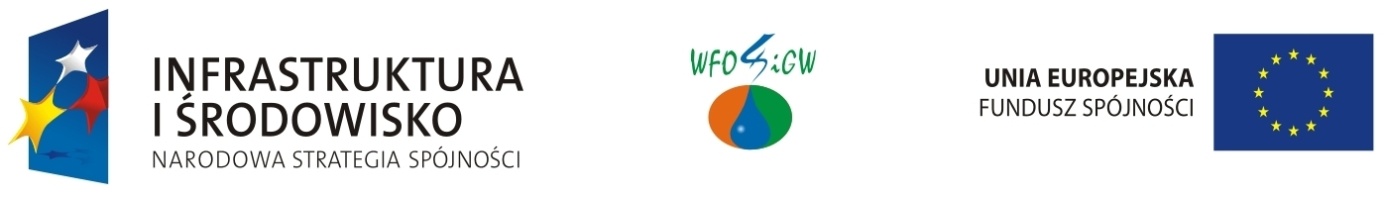 Tytuł projektu: „Kompleksowy system gospodarki odpadami komunalnymi w Rzędowie gmina Tuczępy”Beneficjent: Zakład Gospodarki Odpadami Komunalnym Spółka z o.o.Umowa nr: POIS.02.01.00-00-010/09-00 z dnia 14.10.2011 r. Wartość projektu			–    56 625 530,67 złKwota wydatków kwalifikowanych	–    37 998 474,08 złKwota dofinansowania			–    32 298 702,88 złWskaźniki produktu:Liczba nowych ponadregionalnych zakładów zagospodarowania odpadów   1 szt.,  w tymLiczba nowo wybudowanych kompostowni 1 szt.Liczba nowo wybudowanych składowisk  1 szt.Liczba nowo wybudowanych sortowni   1 szt.Wskaźniki produktu zrealizowane zostały w 100 % Wskaźniki rezultatu:Moc przerobowa nowych ponadregionalnych zakładów zagospodarowania odpadów  - 30 tys. Mg/rokLiczba osób objętych systemem zagospodarowania odpadów komunalnych - 150 001 osób Udział odpadów składowanych w odniesieniu do przyjętych w nowych ZZO - 52 % Zgodnie z zapisami umowy o dofinasowanie Beneficjent projektu powinien udokumentować osiągnięcie efektu ekologicznego w terminie do 31 stycznia 2017 r.Okres realizacji projektu: 01.08.2008 r. – 30.10.2015 r.Okres kwalifikowania wydatków – 30.10.2015 r.